OBJEDNÁVKA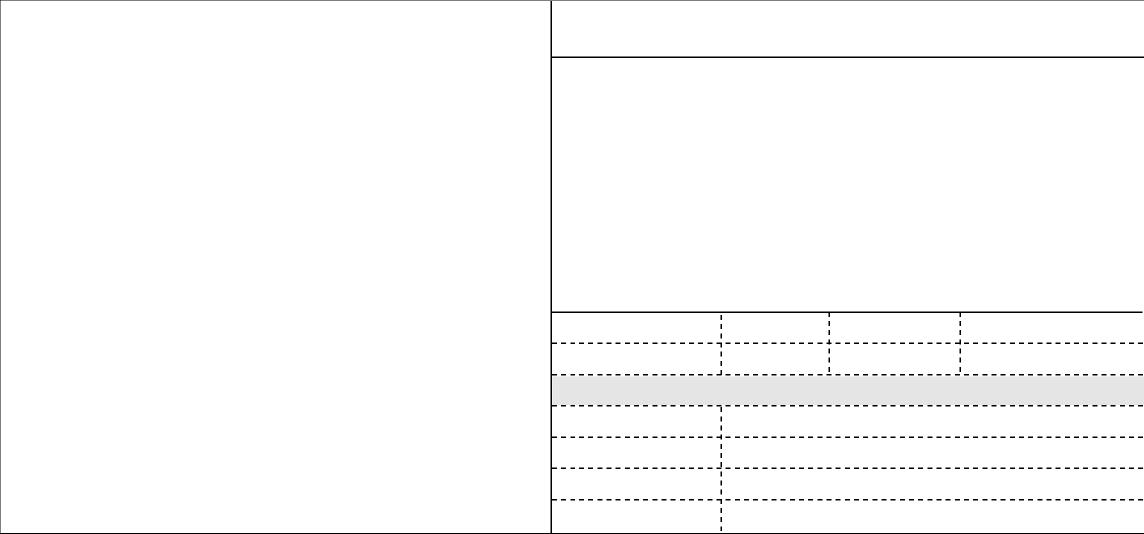 Položka	Množství MJ	%DPH	Cena bez DPH/MJ	DPH/MJ	Celkem s DPHSutter flaming/ brown pipette puller	1.00	0	275 000.00	0.00	275 000.00Na faktuře uvádějte číslo naší objednávky. Platné elektronické podpisy:05.11.2019 14:33:19 - VYMAZÁNO- příkazce operace (Schváleno řešitelem grantu) 07.11.2019 17:31:48 - VYMAZÁNO- správce rozpočtu (Schválen správcem rozpočtu)(*) NÚDZ je státní zdravotnická organizace zřízená MZČR pod č. j. 16037/2001.Sutter flaming/ brown pipette puller + international transport místnost : 201. 09odpovědná osoba: VYMAZÁNOVystavil(a)	Přibližná celková cena	275 000.00 KčVYMAZÁNORazítko a podpisSmluvní strany berou na vědomí, že smlouva (tj. objednávka a její akceptace) v případě, kdy hodnota plnění přesáhne 50.000,- Kč bez DPH, ke své účinnosti vyžaduje uveřejnění v registru smluv podle zákona č. 340/2015 Sb. o registru smluv, a s uveřejněním v plném znění souhlasí. Zaslání do registru smluv zajistí Národní ústav duševního zdraví neprodleně po akceptaci dané objednávky.Na daňovém dokladu (faktuře) uvádějte vždy číslo objednávky.Poznámka: objednávka bude hrazena z: RVOV případě nákupu majetku uveďte umístění: (číslo místnosti, odpovědná osoba) místnost 201.09, prof. OvsepianVýše uvedená operace je v souladu s legislativními a projektovými pravidly.Datum a podpis: 29.10.2019Příkazce operace: VYMAZÁNOSprávce rozpočtu: VYMAZÁNO.